28 марта 2018г. в доме культуры ст. Стодеревской Курского муниципального района состоялась районная экономическая конференция с участием главы Калашникова Сергея Ивановича, на которой были рассмотрены итоги работы сельскохозяйственных предприятий за 2017 год и определены задачи на текущий 2018 год. В работе конференции приняли участие заместители главы администрации, главы поселений муниципальных образований, начальники отделов районной администрации, руководители и специалисты отраслей, главы крестьянских (фермерских) хозяйств, специалисты банков. 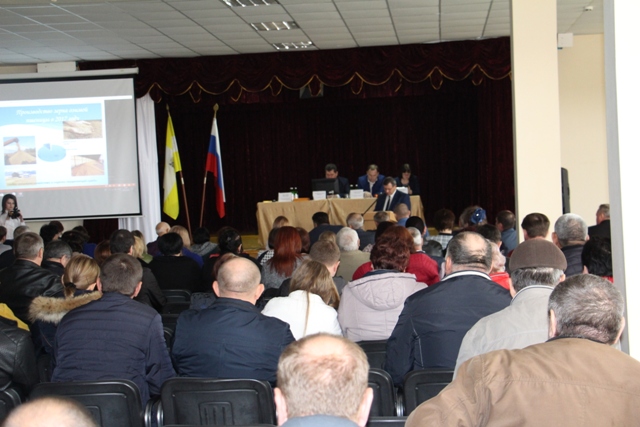 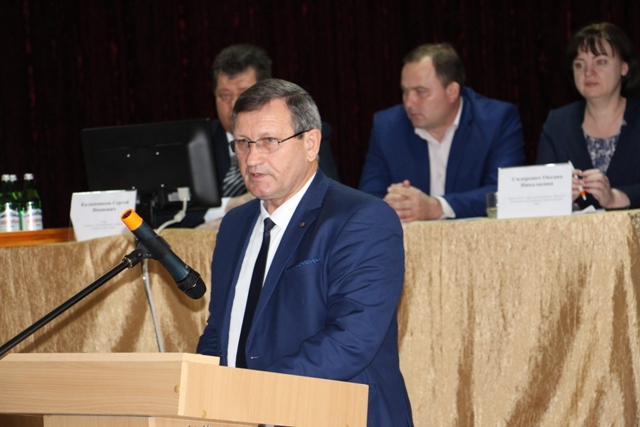 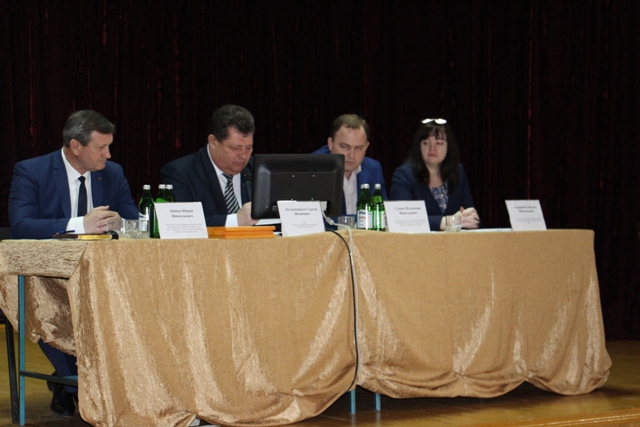 